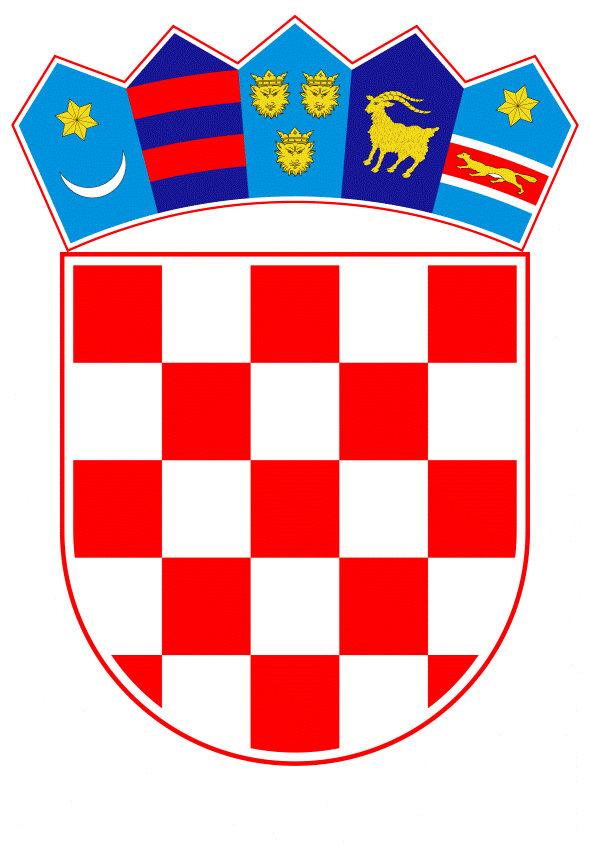 VLADA REPUBLIKE HRVATSKEZagreb, 30. srpnja 2020.________________________________________________________________________________________________________________________________________________________________________________________________________________________________________________Banski dvori | Trg Sv. Marka 2 | 10000 Zagreb | tel. 01 4569 222 | vlada.gov.hr                                                                                                                                     PRIJEDLOG      Na temelju članka 31. stavka 2. Zakona o Vladi Republike Hrvatske („Narodne novine“, br. 150/11, 119/14, 93/16 i 116/18) i članka 6. Zakona o iznimnim mjerama kontrole cijena („Narodne novine“, br. 73/97, 128/99 i 66/01), Vlada Republike Hrvatske je na sjednici održanoj ……2020. godine donijelaO D L U K Uo izmjeni Odluke o iznimnim mjerama kontrole cijena za određene proizvodeI.U Odluci o iznimnim mjerama kontrole cijena za određene proizvode („Narodne novine“, br. 30/20 i 53/20), točka II. mijenja se i glasi:„Proizvodi iz točke I. ove Odluke su:sredstva za dezinfekciju vode, prostora i ruku (uključujući koncentrirani alkohol)zaštitni kombinezoni i druga zaštitna i medicinska odjeća i obućazaštitne naočale i vizirizaštitne rukavicezaštitne navlake za cipelezaštitne maske – kirurška, FFP2, FFP3maske za licerespiratori/transportni ventilatorilijekovi i medicinski proizvodiposteljno i ostalo rublje za zdravstveni sustav.“.  II.Ova Odluka stupa na snagu prvoga dana od dana objave u „Narodnim novinama“.Klasa:		Urbroj:	Zagreb,	 2020. 				       PREDSJEDNIK				mr. sc. Andrej PlenkovićObrazloženjeSvrha Odluke o iznimnim mjerama kontrole cijena za određene proizvode (Narodne novine, br. 30/20) od 15. ožujka 2020.g., koja je dopunjena Odlukom o dopunama Odluke o iznimnim mjerama kontrole cijena za određene proizvoda  (Narodne novine, br. 53/20) od 30. travnja 2020.g. bila je sprječavanje negativnih učinaka promjene pojedinih cijena proizvoda, a time i mogućnost monopolističkog određivanja cijena proizvoda, u okolnostima nastanka epidemije bolesti COVID-19 uzrokovane virusom SARS–CoV-2 u Republici Hrvatskoj. Odluke su donesene kako bi se zaštitili potrošači i njihovo zdravlje.Vlada Republike Hrvatske usvojila je u međuvremenu niz mjera kojima se pokreću gospodarske aktivnosti nakon prve faze epidemije bolesti COVID-19, a odlukama Nacionalnog stožera omogućen je rad svim gospodarskim subjektima uz pridržavanje propisanih epidemioloških pravila. 	Nadalje, uzimajući u obzir da je opskrba stanovništva kroz maloprodajne lance redovita te da nije zabilježena nestašica proizvoda na tržištu, ovom se izmjenom Odluke iz iznimne kontrole cijena predlaže izostaviti prehrambene i kozmetičke proizvode za svakodnevnu uporabu te time omogućiti funkcioniranje tržišta u skladu s načelima ponude i potražnje.	Izmjene Odluke potaknute su i sa strane gospodarskih udruženja, prvenstveno udruženja trgovine i prehrambene industrije.	Međutim, budući u Republici Hrvatskoj nije prestala ugroza od bolesti COVID-19 uzrokovane virusom SARS–CoV-2 i bilježe se novi slučajevi zaraze, odnosno bolesti, opravdano je odredbe izvorne Odluke nastaviti primjenjivati na lijekove i medicinske proizvode, zaštitne maske, zaštitnu odjeću i opremu, kao i dezinfekcijska sredstva. Predlagatelj:Ministarstvo gospodarstva i održivog razvojaPredmet:Prijedlog odluke o izmjeni Odluke o iznimnim mjerama kontrole cijena za određene proizvode